ПРОЕКТ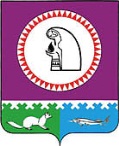 О внесении изменения в постановление главы Октябрьского района от 15.05.2018 № 331. В соответствии с Указом Президента Российской Федерации от 16.08.2021 № 478 «О Национальном плане противодействия коррупции на 2021-2024 годы» внести в постановление главы Октябрьского района от 24.05.2021 № 36 «Об утверждении Плана противодействия коррупции в Октябрьском районе на 2021-2023 годы» изменение, изложив приложение к постановлению в новой редакции согласно приложению.2. Опубликовать постановление в официальном сетевом издании «октвести.ру».3. Контроль за выполнением постановления возложить на первого заместителя главы Октябрьского района по правовому обеспечению, управляющего делами администрации Октябрьского района Хромова Н.В.Глава Октябрьского района 								  А.П. КуташоваПРОЕКТПриложениек постановлению главы Октябрьского районаот «__» _________  2021 года № ___«Приложениек постановлению главы Октябрьского районаот «24» мая 2021 года № 36План противодействия коррупциив Октябрьском районе на 2021-2024 годы (далее – План)».Муниципальное образование Октябрьский районГЛАВА ОКТЯБРЬСКОГО РАЙОНАПОСТАНОВЛЕНИЕМуниципальное образование Октябрьский районГЛАВА ОКТЯБРЬСКОГО РАЙОНАПОСТАНОВЛЕНИЕМуниципальное образование Октябрьский районГЛАВА ОКТЯБРЬСКОГО РАЙОНАПОСТАНОВЛЕНИЕМуниципальное образование Октябрьский районГЛАВА ОКТЯБРЬСКОГО РАЙОНАПОСТАНОВЛЕНИЕМуниципальное образование Октябрьский районГЛАВА ОКТЯБРЬСКОГО РАЙОНАПОСТАНОВЛЕНИЕМуниципальное образование Октябрьский районГЛАВА ОКТЯБРЬСКОГО РАЙОНАПОСТАНОВЛЕНИЕМуниципальное образование Октябрьский районГЛАВА ОКТЯБРЬСКОГО РАЙОНАПОСТАНОВЛЕНИЕМуниципальное образование Октябрьский районГЛАВА ОКТЯБРЬСКОГО РАЙОНАПОСТАНОВЛЕНИЕМуниципальное образование Октябрьский районГЛАВА ОКТЯБРЬСКОГО РАЙОНАПОСТАНОВЛЕНИЕМуниципальное образование Октябрьский районГЛАВА ОКТЯБРЬСКОГО РАЙОНАПОСТАНОВЛЕНИЕ«»2021г.№пгт. Октябрьскоепгт. Октябрьскоепгт. Октябрьскоепгт. Октябрьскоепгт. Октябрьскоепгт. Октябрьскоепгт. Октябрьскоепгт. Октябрьскоепгт. Октябрьскоепгт. Октябрьское№п/пМероприятияСрокиисполненияСрокиисполненияОтветственные исполнителиРаздел 1. Меры по нормативно-правовому обеспечению противодействия коррупцииРаздел 1. Меры по нормативно-правовому обеспечению противодействия коррупцииРаздел 1. Меры по нормативно-правовому обеспечению противодействия коррупцииРаздел 1. Меры по нормативно-правовому обеспечению противодействия коррупцииРаздел 1. Меры по нормативно-правовому обеспечению противодействия коррупции1.1.Осуществление мониторинга муниципальной нормативной правовой базы по вопросам муниципальной службы в целях приведения в соответствие с действующим законодательством в области противодействия коррупции, в том числе внесение изменений в муниципальные нормативные правовые акты  Октябрьского района (далее — МНПА Октябрьского района) ежеквартально,до 5 числа месяца, следующего за отчетнымв течение 2021 -2024 годовежеквартально,до 5 числа месяца, следующего за отчетнымв течение 2021 -2024 годовОтдел муниципальной службы и кадровой политики администрации Октябрьского района1.2.Антикоррупционная экспертиза нормативных правовых актов и их проектов, принимаемых в Октябрьском районе:1.2.1.Проведение антикоррупционной экспертизы проектов МНПА Октябрьского района, с целью выявления в них положений, способствующих проявлению коррупциипостояннов течение 2021 -2024 годовпостояннов течение 2021 -2024 годовЮридический отдел администрации Октябрьского района;Отдел организации и обеспечения деятельности депутатов управления аппарата Думы Октябрьского района1.2.2.Проведение анализа выявленных в проектах МНПА Октябрьского района коррупционных факторов с выработкой предложений, направленных на совершенствование нормотворческой деятельности; последующее рассмотрение этих рекомендаций с участием работников органов местного самоуправления Октябрьского района, в должностные обязанности которых входит подготовка нормативных правовых актовежеквартальнов течение 2021 -2024 годовежеквартальнов течение 2021 -2024 годовЮридический отдел администрации Октябрьского района;Отдел организации и обеспечения деятельности депутатов управления аппарата Думы Октябрьского района1.3.Проведение анализа принимаемых мер по актам прокурорского реагирования в сфере противодействия коррупцииежеквартально, до 05 числа месяца, следующего за отчётнымв течение 2021 -2024 годовежеквартально, до 05 числа месяца, следующего за отчётнымв течение 2021 -2024 годовЮридический отдел администрации Октябрьского района;Отдел организации и обеспечения деятельности депутатов управления аппарата Думы Октябрьского района1.4.Обеспечение консультативной и методической помощи органам местного самоуправления поселений, Октябрьского района в подготовке и реализации мероприятий антикоррупционной направленности постояннов течение 2021 -2024 годовпостояннов течение 2021 -2024 годовЮридический отдел администрации Октябрьского района;Отдел организации и обеспечения деятельности депутатов управления аппарата Думы Октябрьского района;Отдел муниципальной службы и кадровой политики администрации Октябрьского района;Отдел по работе с органами местного самоуправления поселений и общественностью администрации Октябрьского района1.5.Рассмотрение вопросов об ответственности должностных лиц органов местного самоуправления Октябрьского района за непринятие мер по устранению причин способствующих коррупции, неисполнению или ненадлежащему исполнению должностными лицами своих обязанностей на основе анализа выявленных правоохранительными органами коррупционных правонарушенийежеквартальноежеквартальноСекретарь Межведомственного совета Октябрьского района по противодействию коррупцииРаздел 2. Меры по совершенствованию муниципального управления, обеспечения соблюдения системы запретов, ограничений и требований, установленных в целях противодействия коррупцииРаздел 2. Меры по совершенствованию муниципального управления, обеспечения соблюдения системы запретов, ограничений и требований, установленных в целях противодействия коррупцииРаздел 2. Меры по совершенствованию муниципального управления, обеспечения соблюдения системы запретов, ограничений и требований, установленных в целях противодействия коррупцииРаздел 2. Меры по совершенствованию муниципального управления, обеспечения соблюдения системы запретов, ограничений и требований, установленных в целях противодействия коррупцииРаздел 2. Меры по совершенствованию муниципального управления, обеспечения соблюдения системы запретов, ограничений и требований, установленных в целях противодействия коррупции2.1.Предупреждение коррупционных рисков, возникающих при осуществлении закупок для муниципальных нужд:2.1.1.Осуществление муниципального финансового контроля за размещением муниципальных закупок с целью обеспечения повышения эффективности, результативности осуществления закупок товаров, работ, услуг, обеспечения гласности и прозрачности осуществления таких закупок, предотвращения коррупции и других злоупотреблений в сфере таких закупок и законности выполнения бюджетных процедур и эффективности использования бюджетных средств, в рамках реализации Федерального закона от 05.04.2013 № 44-ФЗ «О контрактной системе в сфере закупок товаров, работ, услуг для обеспечения государственных и муниципальных нужд», в том числе в сфере жилищно-коммунального хозяйства, строительства, потребительского рынка, образования, культурыв течение 2021 – 2024 годовв течение 2021 – 2024 годовКомитет по управлению муниципальными финансами администрации Октябрьского района;Отдел ревизий Комитета по управлению муниципальными финансами администрации Октябрьского района2.2.Проведение мониторинга представления руководителями муниципальных учреждений Октябрьского района, сведений о доходах, об имуществе и обязательствах имущественного характера, размещения указанных сведений на официальном сайте Октябрьского районадо 1 июня 2021 годадо 1 июня 2022 годадо 1 июня 2023 годадо 1 июня 2024 годадо 1 июня 2021 годадо 1 июня 2022 годадо 1 июня 2023 годадо 1 июня 2024 годаОтдел муниципальной службы и кадровой политики администрации Октябрьского района2.3.Совершенствование организации деятельности органов местного самоуправленияпо использованию муниципальных средств (имущества):2.3.1.Обеспечение механизма предоставления муниципального имущества преимущественно на торгахдо 20 декабря 2021 годадо 20 декабря 2022 годадо 20 декабря 2023 годадо 20 декабря 2024 годадо 20 декабря 2021 годадо 20 декабря 2022 годадо 20 декабря 2023 годадо 20 декабря 2024 годаКомитет по управлению муниципальной собственностью администрации Октябрьского района2.3.2.Осуществление контроля за использованием имущества, находящегося в муниципальной собственности, в том числе переданного в аренду, хозяйственное ведение и оперативное управлениедо 20 декабря 2021 годадо 20 декабря 2022 годадо 20 декабря 2023 годадо 20 декабря 2024 годадо 20 декабря 2021 годадо 20 декабря 2022 годадо 20 декабря 2023 годадо 20 декабря 2024 годаКомитет по управлению муниципальной собственностью администрации Октябрьского района2.3.3.Отчет об эффективности использования имущества, находящегося в муниципальной собственности, в том числе земельных участковдо 20 декабря 2021 года   до 20 декабря 2022 годадо 20 декабря 2023 годадо 20 декабря 2024 годадо 20 декабря 2021 года   до 20 декабря 2022 годадо 20 декабря 2023 годадо 20 декабря 2024 годаКомитет по управлению муниципальной собственностью администрации Октябрьского района2.3.4.Проведение в соответствии с утвержденными планами проверок деятельности муниципальных учреждений (организаций) в части оказания услуг населению, в том числе в сферах образования, культуры, спортав соответствиис планами проверок  в соответствиис планами проверок  Структурные подразделения администрации Октябрьского района, осуществляющие контроль за деятельностью муниципальных учреждений (организаций)2.4.Проведение мониторингасоблюдения муниципальными служащими органов местного самоуправления Октябрьского района запрета заниматься предпринимательской деятельностью лично или через доверенных лиц, участвовать в управлении коммерческой организацией или в управлении некоммерческой организациейдо 1 ноября2021 годадо 1 ноября2022 годадо 1 ноября2023 годадо 1 ноября2024 годадо 1 ноября2021 годадо 1 ноября2022 годадо 1 ноября2023 годадо 1 ноября2024 годаОтдел муниципальной службы и кадровой политики администрации Октябрьского района2.5.Организация информационного взаимодействия с прокуратурой Октябрьского района, правоохранительными органами:2.5.1.По выявленным правонарушениям коррупционной направленности, допущенными муниципальными служащими органов местного самоуправления Октябрьского районаежеквартально в течение2021 - 2024 годовежеквартально в течение2021 - 2024 годовОтдел муниципальной службы и кадровой политики администрации Октябрьского района 2.5.2.По фактам ненадлежащего реагирования руководителями структурных подразделений администрации Октябрьского района и подведомственными им учреждениями (организациями) на представления об устранении нарушений законодательства в сфере противодействия коррупцииежеквартально в течение2021 - 2024 годовежеквартально в течение2021 - 2024 годовОтдел муниципальной службы и кадровой политики администрации Октябрьского района 2.6.Оценка деятельности по реализации антикоррупционного законодательства в организациях, учреждениях, подведомственных структурным подразделениям администрации Октябрьского района до 1 октября 2021 годадо 1 октября 2022 годадо 1 октября 2023 годадо 1 октября 2024 годадо 1 октября 2021 годадо 1 октября 2022 годадо 1 октября 2023 годадо 1 октября 2024 годаСтруктурные подразделения администрации Октябрьского района в отношении подведомственных муниципальных учреждений (организаций)2.7.Проведение оценки уровня внедрения антикоррупционных стандартов в учреждениях, организациях  подведомственных структурным подразделениям администрации Октябрьского района, с учетом результатов оценки, указанных в пункте 2.6. Плана, и внесение предложений по совершенствованию деятельности подведомственных учреждений, организаций в сфере противодействия коррупциидо 1 декабря2021 годадо 1 декабря 2022 годадо 1 декабря 2023 годадо 1 декабря 2023 годадо 1 декабря2021 годадо 1 декабря 2022 годадо 1 декабря 2023 годадо 1 декабря 2023 годаОтдел муниципальной службы и кадровой политики администрации Октябрьского района;Структурные подразделения администрации Октябрьского района в отношении подведомственных муниципальных учреждений (организаций)2.8.Рассмотреть вопрос о целесообразности возложения обязанности соблюдения системы запретов, ограничений и обязанностей, установленных в целях противодействия коррупции (далее - антикоррупционные стандарты), на лицо, временно исполняющее обязанности по должности, замещение которой предполагает соблюдение этих стандартов.Предоставление отчетадо 25 августа 2022 годаПредоставление отчетадо 25 августа 2022 годаОтдел муниципальной службы и кадровой политики администрации Октябрьского района2.9.Проанализировать практику применения ограничений, касающихся получения подарков отдельными категориями лиц и установленных в целях противодействия коррупции, по итогам проведенного анализа подготовить предложения по совершенствованию правовой регламентации таких ограничений, гармонизации гражданского законодательства и законодательства о противодействии коррупции в части, касающейся регулирования правоотношений в этой сфере, а также по актуализации Типового положения о сообщении отдельными категориями лиц о получении подарка в связи с протокольными мероприятиями, служебными командировками и другими официальными мероприятиями, участие в которых связано с исполнением ими служебных (должностных) обязанностей, сдаче и оценке подарка, реализации (выкупе) и зачислении средств, вырученных от его реализации, утвержденного постановлением Правительства Российской Федерации от 9 января 2014 г. N 10Предоставление отчетадо 05 июня 2023 годаПредоставление отчетадо 05 июня 2023 годаОтдел муниципальной службы и кадровой политики администрации Октябрьского района2.10.Проанализировать практику использования органами местного самоуправления различных каналов получения информации (горячая линия, телефон доверия, электронная приемная), по которым граждане могут конфиденциально, не опасаясь преследования, сообщать о возможных коррупционных правонарушениях, а также практику рассмотрения и проверки полученной информации и принимаемых мер реагирования, в случае необходимости представить предложения по совершенствованию правового регулирования в этой сфере. Предоставление отчетадо 01 апреля 2024 годаПредоставление отчетадо 01 апреля 2024 годаОтдел муниципальной службы и кадровой политики администрации Октябрьского района;Отдел профилактики правонарушений и противодействия коррупции администрации Октябрьского района;Отдел по организации работы с обращениями граждан  администрации Октябрьского района2.11.Направлять информацию в прокуратуру Октябрьского района о результатах проверок соблюдения лицами, замещающими должности в органах местного самоуправления, требований законодательства о противодействии коррупции, касающихся предотвращения и урегулирования конфликта интересовПредоставление отчетаежегодно до 25 мартаПредоставление отчетаежегодно до 25 мартаОтдел муниципальной службы и кадровой политики администрации Октябрьского района2.12.Принять меры по недопущению нецелевого использования бюджетных ассигнований федерального бюджета, выделяемых на проведение противоэпидемических мероприятий, в том числе на противодействие распространению новой коронавирусной инфекции (COVID-19), а также на реализацию национальных проектов, предусмотренных Указом Президента Российской Федерации от 7 мая 2018 г. N 204 "О национальных целях и стратегических задачах развития Российской Федерации на период до 2024 года", обратив особое внимание на выявление и пресечение фактов взяточничества, предоставления аффилированным коммерческим структурам неправомерных преимуществ и оказания им содействия в иной форме должностными лицами федеральных органов государственной власти, органов государственной власти субъектов Российской Федерации и органов местного самоуправления. Доклад о результатах исполнения настоящего пункта представлять ежегодно, до 15 марта. Итоговый доклад представить до 10 декабря 2024 г.ежегодно до 15 марта.Итоговый доклад представить до 05 декабря 2024 годаежегодно до 15 марта.Итоговый доклад представить до 05 декабря 2024 годаКомитет по управлению муниципальными финансами администрации Октябрьского района;Отдел ревизий Комитета по управлению муниципальными финансами администрации Октябрьского района2.13.Провести мониторинг участия лиц, замещающих муниципальные должности и должности муниципальной службы, в управлении коммерческими и некоммерческими организациями, представить аналитический доклад, содержащий обобщенные статистические данные, информацию о выявленных коррупционных правонарушениях и коррупционных рисках, а также при необходимости представить предложения по совершенствованию правового регулирования в этой сфере.Предоставление отчетадо  20 августа 2023 годаПредоставление отчетадо  20 августа 2023 годаОтдел муниципальной службы и кадровой политики администрации Октябрьского районаРаздел 3. Совершенствование мер по противодействию коррупции при осуществлении закупок товаров, работ, услуг для обеспечения государственных и муниципальных нужд, закупок, осуществляемых отдельными видами юридических лиц, а также при распоряжении государственным и муниципальным имуществомРаздел 3. Совершенствование мер по противодействию коррупции при осуществлении закупок товаров, работ, услуг для обеспечения государственных и муниципальных нужд, закупок, осуществляемых отдельными видами юридических лиц, а также при распоряжении государственным и муниципальным имуществомРаздел 3. Совершенствование мер по противодействию коррупции при осуществлении закупок товаров, работ, услуг для обеспечения государственных и муниципальных нужд, закупок, осуществляемых отдельными видами юридических лиц, а также при распоряжении государственным и муниципальным имуществомРаздел 3. Совершенствование мер по противодействию коррупции при осуществлении закупок товаров, работ, услуг для обеспечения государственных и муниципальных нужд, закупок, осуществляемых отдельными видами юридических лиц, а также при распоряжении государственным и муниципальным имуществомРаздел 3. Совершенствование мер по противодействию коррупции при осуществлении закупок товаров, работ, услуг для обеспечения государственных и муниципальных нужд, закупок, осуществляемых отдельными видами юридических лиц, а также при распоряжении государственным и муниципальным имуществом3.1.Подготовить и предоставить предложения о внесении в законодательство Российской Федерации о контрактной системе в сфере закупок товаров, работ, услуг для обеспечения государственных и муниципальных нужд и в законодательство Российской Федерации о закупках товаров, работ, услуг отдельными видами юридических лиц изменений, предусматривающих установление в качестве условия контракта (договора) обязательства его сторон не допускать действий, которые могут привести к нарушению требований законодательства о противодействии коррупции.Предоставление отчетадо 20 января 2024 годаПредоставление отчетадо 20 января 2024 годаКомитет по управлению муниципальными финансами администрации Октябрьского района3.2.Подготовить и предоставить предложения о порядке предоставления и последующей актуализации руководителями заказчиков и лицами, непосредственно участвующими в осуществлении закупок товаров, работ, услуг, сведений о гражданах и юридических лицах, в отношении которых у них может возникнуть личная заинтересованность при исполнении должностных обязанностей.Предоставление отчетадо 20 ноября 2023 годаПредоставление отчетадо 20 ноября 2023 годаКомитет по управлению муниципальными финансами администрации Октябрьского района3.3.Подготовить и предоставить предложения об осуществлении в целях исключения коррупционных рисков мер по обеспечению открытости и прозрачности процедур (правил) определения стоимости находящихся в муниципальной собственности объектов недвижимого имущества и акций (долей участия в уставных (складочных) капиталах и паев в паевых фондах организаций) при принятии решений о распоряжении указанным имуществом путем отчуждения, передачи в аренду, внесения в уставный капитал или паевой фонд организации имущественного взноса, а также при приобретении объектов недвижимого имущества и акций (долей участия в уставных (складочных) капиталах и паев в паевых фондах организаций) в муниципальную собственность.Предоставление отчетадо 10 сентября 2022 годаПредоставление отчетадо 10 сентября 2022 годаКомитет по управлению муниципальной собственностью администрации Октябрьского районаРаздел 4. Меры  по повышению эффективности образовательныхи иных мероприятий, направленных на антикоррупционноепросвещение и популяризацию в обществеантикоррупционных стандартовРаздел 4. Меры  по повышению эффективности образовательныхи иных мероприятий, направленных на антикоррупционноепросвещение и популяризацию в обществеантикоррупционных стандартовРаздел 4. Меры  по повышению эффективности образовательныхи иных мероприятий, направленных на антикоррупционноепросвещение и популяризацию в обществеантикоррупционных стандартовРаздел 4. Меры  по повышению эффективности образовательныхи иных мероприятий, направленных на антикоррупционноепросвещение и популяризацию в обществеантикоррупционных стандартовРаздел 4. Меры  по повышению эффективности образовательныхи иных мероприятий, направленных на антикоррупционноепросвещение и популяризацию в обществеантикоррупционных стандартов4.1.Информационное сопровождение деятельности Межведомственного совета Октябрьского района по противодействию коррупциипостояннопостоянноОтдел профилактики правонарушений и противодействия коррупции администрации Октябрьского района4.2.Проведение мониторинга печатных, электронных средств массовой информации о наличии размещённых материалов по фактам коррупционных проявлений, информационных материалов по вопросам противодействия коррупции ежемесячноежемесячно Отдел профилактики правонарушений и противодействия коррупции администрации Октябрьского района4.3.Проведение анализа заявлений, обращений на предмет наличия информации о фактах коррупции со стороны муниципальных служащих администрации Октябрьского районаежеквартально, до 05 числа месяца, следующего за отчётнымежеквартально, до 05 числа месяца, следующего за отчётнымОтдел по организации работы с обращениями граждан  администрации Октябрьского района4.4.Информирование населения о результатах социологических исследований проводимых Департаментом общественных и внешних связей Ханты-Мансийского автономного округа – Югры, о состоянии и эффективности противодействия коррупции, о мерах принимаемых органами местного самоуправления по устранению предпосылок возникновения коррупционных проявлений  по мере поступления материалов в органы местного самоуправления Октябрьского районапо мере поступления материалов в органы местного самоуправления Октябрьского районаОтдел профилактики правонарушений и противодействия коррупции администрации Октябрьского района4.5.Участие в семинарах, проводимых Департаментом общественных и внешних связей Ханты-Мансийского автономного округа - Югры для представителей общественных объединений и иных институтов гражданского общества по вопросам участия в реализации антикоррупционной политики в Ханты-Мансийском автономном округе – Югре, в том числе по формированию в обществе нетерпимого отношения к коррупционным проявлениямпо мере проведения по мере проведения Отдел профилактики правонарушений и противодействия коррупции администрации Октябрьского района; Руководители общественных организаций Октябрьского района(по согласованию)4.6.Рассмотрение на заседаниях Общественного совета Октябрьского района вопросов о взаимодействии с общественностью в ходе реализации мероприятий по противодействию коррупциидо 1 августа 2021 годадо 1 августа       2022 годадо 1 августа       2023 годадо 1 августа       2023 годадо 1 августа 2021 годадо 1 августа       2022 годадо 1 августа       2023 годадо 1 августа       2023 годаОтдел по работе с        органами местного самоуправлений и общественностью администрации Октябрьского района;Председатель Общественного совета Октябрьского района4.7.Разработка комплекса мер по качественному повышению эффективности деятельности по информированию общественности о результатах работы структурных подразделений органов местного самоуправления и должностных лиц по профилактике коррупционных и иных нарушенийежеквартально в течении 2021 годаежеквартально в течении 2021 годаОтдел профилактики правонарушений и противодействия коррупции администрации Октябрьского района;Отдел муниципальной службы и кадровой политики администрации Октябрьского района4.8.Размещение в СМИ и информационно-телекоммуникационной сети «Интернет» материалов, направленных на недопустимость коррупционного поведения, а также информации о результатах расследования конкретных правонарушений коррупционной направленности и вынесенных по ним судебных решениях.ежеквартально в течение2021 годаежеквартально в течение2021 годаОтдел профилактики правонарушений и противодействия коррупции администрации Октябрьского района;Помощник главы Октябрьского района4.9.Участие представителей общественного совета Октябрьского района в заседании регионального общественного совета по вопросам противодействия коррупциидо 1 июня 2022 годадо 1 июня 2022 годаОтдел по работе с        органами местного самоуправлений и общественностью администрации Октябрьского района4.10.Проведение в общеобразовательных организациях просветительских и воспитательных мероприятий по основам противодействия коррупции до 1 декабря 2021 годадо 1 декабря 2022 годадо 1 декабря 2023 годадо 1 декабря 2024 годадо 1 декабря 2021 годадо 1 декабря 2022 годадо 1 декабря 2023 годадо 1 декабря 2024 годаУправление образования и молодежной политики администрации Октябрьского района4.11.Проведение «круглого стола» с представителями правоохранительных органов и активистами молодежных объединений по теме: «Формирование антикоррупционного мировоззрения»сентябрь 2021 года сентябрь 2022 годасентябрь 2023 годасентябрь 2024 годасентябрь 2021 года сентябрь 2022 годасентябрь 2023 годасентябрь 2024 годаУправление образования и молодежной политики администрации Октябрьского района4.12.Участие в региональном антикоррупционном диктантедо 1 декабря 2022 годадо 1 декабря 2022 годаУправление образования и молодежной политики администрации Октябрьского района4.13.Обеспечить участие муниципальных служащих, работников, в должностные обязанности которых входит участие в противодействии коррупции, в мероприятиях по профессиональному развитию в области противодействия коррупции, в том числе их обучение по дополнительным профессиональным программам в области противодействия коррупцииПредоставление отчетаежегодно до 25 мартаПредоставление отчетаежегодно до 25 мартаОтдел муниципальной службы и кадровой политики администрации Октябрьского района;Структурные подразделения администрации Октябрьского района, в том числе в отношении подведомственных муниципальных учреждений (организаций)4.14.Обеспечить участие лиц, впервые поступивших на муниципальную службу или на работу в соответствующие организации и замещающих должности, связанные с соблюдением антикоррупционных стандартов, в мероприятиях по профессиональному развитию в области противодействия коррупцииПредоставление отчетаежегодно до 25 мартаПредоставление отчетаежегодно до 25 мартаОтдел муниципальной службы и кадровой политики администрации Октябрьского района;Структурные подразделения администрации Октябрьского района, в том числе в отношении подведомственных муниципальных учреждений (организаций)4.15.Обеспечить участие муниципальных служащих, работников, в должностные обязанности которых входит участие в проведении закупок товаров, работ, услуг для обеспечения государственных (муниципальных) нужд, в мероприятиях по профессиональному развитию в области противодействия коррупции, в том числе их обучение по дополнительным профессиональным программам в области противодействия коррупции.Предоставление отчетаежегодно до 25 мартаПредоставление отчетаежегодно до 25 мартаОтдел муниципальной службы и кадровой политики администрации Октябрьского района;Структурные подразделения администрации Октябрьского района, в том числе в отношении подведомственных муниципальных учреждений (организаций)4.16.Проанализировать практику рассмотрения органами местного самоуправления обращений граждан и организаций по фактам коррупции и принятые по таким обращениям меры реагирования, при необходимости представить предложения по совершенствованию правового регулирования в этой сфере.Предоставление отчетадо 10 декабря 2023 годаПредоставление отчетадо 10 декабря 2023 годаОтдел муниципальной службы и кадровой политики администрации Октябрьского района;Отдел по организации работы с обращениями граждан  администрации Октябрьского районаРаздел 5. Применение дополнительных мер по расширениюучастия граждан и институтов гражданского обществав реализации государственной политики в областипротиводействия коррупцииРаздел 5. Применение дополнительных мер по расширениюучастия граждан и институтов гражданского обществав реализации государственной политики в областипротиводействия коррупцииРаздел 5. Применение дополнительных мер по расширениюучастия граждан и институтов гражданского обществав реализации государственной политики в областипротиводействия коррупцииРаздел 5. Применение дополнительных мер по расширениюучастия граждан и институтов гражданского обществав реализации государственной политики в областипротиводействия коррупцииРаздел 5. Применение дополнительных мер по расширениюучастия граждан и институтов гражданского обществав реализации государственной политики в областипротиводействия коррупции5.1.Подготовить предложения о мерах по стимулированию и расширению участия граждан, общественных объединений, иных некоммерческих организаций в деятельности в области противодействия коррупцииПредоставление отчетадо 20 мая 2023 годаПредоставление отчетадо 20 мая 2023 годаОтдел профилактики правонарушений и противодействия коррупции администрации Октябрьского района5.2.Проанализировать эффективность участия субъектов общественного контроля в деятельности в области противодействия коррупции и подготовить предложения по повышению эффективности участия субъектов общественного контроля в указанной деятельностиПредоставление отчетадо 20 мая 2023 годаПредоставление отчетадо 20 мая 2023 годаОтдел профилактики правонарушений и противодействия коррупции администрации Октябрьского района5.3.Подготовить предложения о мерах по привлечению добровольческих (волонтерских) организаций и движений к системной работе по противодействию коррупции и антикоррупционному просвещениюПредоставление отчетадо 25 марта 2024 годаПредоставление отчетадо 25 марта 2024 годаУправление образования и молодежной политики администрации Октябрьского районаРаздел 6. Повышение эффективности мер направленных на формирование антикоррупционного поведения муниципальных служащих Раздел 6. Повышение эффективности мер направленных на формирование антикоррупционного поведения муниципальных служащих Раздел 6. Повышение эффективности мер направленных на формирование антикоррупционного поведения муниципальных служащих Раздел 6. Повышение эффективности мер направленных на формирование антикоррупционного поведения муниципальных служащих Раздел 6. Повышение эффективности мер направленных на формирование антикоррупционного поведения муниципальных служащих 6.1.Реализация мер по повышению эффективности контроля за соблюдением лицами, замещающими должности муниципальной службы, требований законодательства Российской Федерации о противодействии коррупции, касающихся предотвращения и урегулирования конфликта интересов, в том числе за привлечение таких лиц к ответственности в случае их несоблюдения, а также соблюдением порядка привлечения к ответственности указанных лиц до 1 декабря 2021 года  до 1 декабря 2021 года Отдел муниципальной службы и кадровой политики администрации Октябрьского района6.2.Реализация мер по повышению эффективности кадровой работы в части, касающейся ведения личных дел лиц, замещающих муниципальные должности, в том числе контроля за актуализацией сведений, содержащихся в анкетах, представляемых при назначении на указанные должности и поступлении на такую службу, об родственниках и свойственниках в целях выявления возможного конфликта интересовдо 1 декабря 2021 года до 1 декабря 2022 года до 1 декабря 2021 года до 1 декабря 2022 года Отдел муниципальной службы и кадровой политики администрации Октябрьского района6.3.Реализация мер по обеспечению ежегодного повышения квалификации муниципальных служащих органов местного самоуправления Октябрьского района, в должностные обязанности которых входит участие в противодействии коррупциидо 1 февраля 2021 года до 1 февраля 2022 года до 1 февраля 2021 года до 1 февраля 2022 года Отдел муниципальной службы и кадровой политики администрации Октябрьского района6.4.Реализация мер по обеспечению обучения муниципальных служащих, впервые поступивших на муниципальную службу в органы местного самоуправления Октябрьского района для замещение должностей, включенных в перечни должностей, установленные нормативными правовыми актами, по образовательным программам в области противодействия коррупциидо 1 октября 2023 годадо 1 октября 2023 годаОтдел муниципальной службы и кадровой политики администрации Октябрьского района6.5.Доведение методических рекомендаций, проведение разъяснительной работы, занятий и семинаров с лицами, замещающими муниципальные должности и должности муниципальной службы муниципального образования Октябрьский район, по вопросам:- соблюдения ограничений, запретов и исполнения обязанностей, установленных в целях противодействия коррупции, в том числе ограничений, касающихся получения подарков, а также формирования негативного отношения к дарению подарков;- соблюдения положений законодательства Российской Федерации о противодействии коррупции;- недопущения поведения, которое может восприниматься окружающими как обещание или предложение дачи взятки либо как согласие принять взятку или как просьба о даче взяткидо 10 июля,до 10 декабря2021 годадо 10 июля,до 10 декабря2022 годадо 10 июля,до 10 декабря2023 годадо 10 июля,до 10 декабря2024 годадо 10 июля,до 10 декабря2021 годадо 10 июля,до 10 декабря2022 годадо 10 июля,до 10 декабря2023 годадо 10 июля,до 10 декабря2024 годаОтдел муниципальной службы и кадровой политики администрации Октябрьского района6.6.Проведение проверок  достоверности и полноты сведений о доходах, об имуществе и обязательствах имущественного характера, представляемых гражданами, претендующими на замещение должностей муниципальной службы, а также иных сведений (в части профилактики коррупционных правонарушений) представляемых гражданами, претендующими на замещение должностей муниципальной службыдо 20 декабря 2021 годадо 20 декабря 2021 годаОтдел муниципальной службы и кадровой политики администрации Октябрьского района6.7.Проведение тематических мероприятий по формированию у муниципальных служащих отрицательного отношения к коррупции; предание гласности каждого установленного факта коррупции в администрации Октябрьский райондо 20 декабря 2021 годадо 20 декабря 2022 годадо 20 декабря 2023 годадо 20 декабря 2024 годадо 20 декабря 2021 годадо 20 декабря 2022 годадо 20 декабря 2023 годадо 20 декабря 2024 годаОтдел муниципальной службы и кадровой политики администрации Октябрьского районаРаздел 7. Антикоррупционные мероприятия в сфере жилищно-коммунального хозяйства (далее – ЖКХ)Раздел 7. Антикоррупционные мероприятия в сфере жилищно-коммунального хозяйства (далее – ЖКХ)Раздел 7. Антикоррупционные мероприятия в сфере жилищно-коммунального хозяйства (далее – ЖКХ)Раздел 7. Антикоррупционные мероприятия в сфере жилищно-коммунального хозяйства (далее – ЖКХ)Раздел 7. Антикоррупционные мероприятия в сфере жилищно-коммунального хозяйства (далее – ЖКХ)7.1.Проведение в рамках финансового контроля проверок целевого использования средств районного бюджета, межбюджетных трансфертов, предоставляемых бюджетам поселений в целях подготовки объектов ЖКХ к осенне-зимнему периоду времениПроведение в рамках финансового контроля проверок целевого использования средств районного бюджета, межбюджетных трансфертов, предоставляемых бюджетам поселений в целях подготовки объектов ЖКХ к осенне-зимнему периоду времени по мере необходимостиКонтрольно-счетная палата Октябрьского района7.2.Рассмотрение на заседаниях Общественного совета по вопросам жилищно-коммунального хозяйства Октябрьского района вопросов о принимаемых мерах по совершенствованию системы общественного контроля в сфере управления многоквартирными домами; за работой управляющих компаний; при рассмотрении жалоб граждан на получение некачественных жилищно-коммунальных услуг Рассмотрение на заседаниях Общественного совета по вопросам жилищно-коммунального хозяйства Октябрьского района вопросов о принимаемых мерах по совершенствованию системы общественного контроля в сфере управления многоквартирными домами; за работой управляющих компаний; при рассмотрении жалоб граждан на получение некачественных жилищно-коммунальных услуг декабрь 2021 годадекабрь2022 годадекабрь2023 годадекабрь2024 годаПредседатель Общественного совета по вопросам жилищно-коммунального хозяйства Октябрьского района7.3.Рассмотрение на заседаниях Межведомственного совета Октябрьского района по противодействию коррупции на основе анализа выявленных правоохранительными органами коррупционных правонарушений в сфере ЖКХ, вопросов об ответственности  должностных лиц органов местного самоуправления за непринятие мер по  устранению причинкоррупции, неисполнению или ненадлежащему исполнению должностными лицами своих обязанностейРассмотрение на заседаниях Межведомственного совета Октябрьского района по противодействию коррупции на основе анализа выявленных правоохранительными органами коррупционных правонарушений в сфере ЖКХ, вопросов об ответственности  должностных лиц органов местного самоуправления за непринятие мер по  устранению причинкоррупции, неисполнению или ненадлежащему исполнению должностными лицами своих обязанностейиюль, декабрь 2021Межведомственный совет Октябрьского района по противодействию коррупцииРаздел 8. Меры по реализации Плана противодействия коррупции в Октябрьском районе на 2021-2024 годы (организационные мероприятия)Раздел 8. Меры по реализации Плана противодействия коррупции в Октябрьском районе на 2021-2024 годы (организационные мероприятия)Раздел 8. Меры по реализации Плана противодействия коррупции в Октябрьском районе на 2021-2024 годы (организационные мероприятия)Раздел 8. Меры по реализации Плана противодействия коррупции в Октябрьском районе на 2021-2024 годы (организационные мероприятия)Раздел 8. Меры по реализации Плана противодействия коррупции в Октябрьском районе на 2021-2024 годы (организационные мероприятия)8.1.Подготовка информации о реализации мероприятий Плана противодействия коррупции в Октябрьском районе на 2021-2024 годыдо 10 июня,до 10 декабря 2021 годадо 10 июня, до 10 декабря2022 годадо 10 июня, до 10 декабря2023 годадо 10 июня, до 10 декабря2024 годадо 10 июня,до 10 декабря 2021 годадо 10 июня, до 10 декабря2022 годадо 10 июня, до 10 декабря2023 годадо 10 июня, до 10 декабря2024 годаСекретарь Межведомственного совета Октябрьского района по противодействию коррупции8.2.Анализ эффективности исполнения Плана противодействия коррупции в  Октябрьском районе на 2021-2024 годы. Выработка предложений по совершенствованию мероприятий, предусмотренных планом.За 2020 год – до 1 марта 2021 годаЗа 2021 год – до 1 марта 2022 годаЗа 2022 год – до 1 марта 2023 годаЗа 2023 год – до 1 марта 2024 годаЗа 2020 год – до 1 марта 2021 годаЗа 2021 год – до 1 марта 2022 годаЗа 2022 год – до 1 марта 2023 годаЗа 2023 год – до 1 марта 2024 годаСекретарь Межведомственного совета Октябрьского района по противодействию коррупции